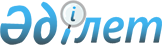 Об установлении повышенных на двадцать пять процентов должностных окладов и тарифных ставок специалистам в области социального обеспечения, образования, культуры, спорта и ветеринарии, являющимся гражданскими служащими и работающим в сельской местности
					
			Утративший силу
			
			
		
					Решение маслихата Джангельдинского района Костанайской области от 14 апреля 2016 года № 15. Зарегистрировано Департаментом юстиции Костанайской области 6 мая 2016 года № 6337. Утратило силу решением маслихата Джангельдинского района Костанайской области от 15 ноября 2018 года № 203
      Сноска. Утратило силу решением маслихата Джангельдинского района Костанайской области от 15.11.2018 № 203 (вводится в действие по истечении десяти календарных дней после дня его первого официального опубликования).
      В соответствии с пунктом 9 статьи 139 Трудового кодекса Республики Казахстан от 23 ноября 2015 года, подпунктом 15) пункта 1 статьи 6 Закона Республики Казахстан от 23 января 2001 года "О местном государственном управлении и самоуправлении в Республике Казахстан", Джангельдинский районный маслихат РЕШИЛ:
      1. Установить повышенные на двадцать пять процентов должностные оклады и тарифные ставки специалистам в области социального обеспечения, образования, культуры, спорта и ветеринарии, являющимся гражданскими служащими и работающим в сельской местности, по сравнению с окладами и ставками гражданских служащих, занимающихся этими видами деятельности в городских условиях, за счет средств районного бюджета.
      2. Настоящее решение вводится в действие по истечении десяти календарных дней после дня его первого официального опубликования и распространяется на отношения, возникшие с 1 января 2016 года.
      Руководитель государственного
      учреждения "Отдел экономики и
      бюджетного планирования
      Джангельдинского района"
      _______________ Е. Биржикенов
					© 2012. РГП на ПХВ «Институт законодательства и правовой информации Республики Казахстан» Министерства юстиции Республики Казахстан
				
      Председатель сессии

Г. Абдигапарова

      Секретарь Джангельдинского
районного маслихата

С. Нургазин
